วันที่ ๑๑ - ๑๗ เมษายน ๒๕๖๕ องค์การบริหารส่วนตำบลบางพลับภายใต้การบริหารงานของนายชาตรี แย้มบางยาง นายกองค์การบริหารส่วนตำบลบางพลับ ได้จัดทำโครงการ "รณรงค์และป้องกันเพื่อลดอุบัติเหตุทางถนนช่วงเทศกาลสงกรานต์” ประจำปี ๒๕๖๕ โดยได้ดำเนินการจัดตั้งจุดบริการ ด่านชุมชน ณ ป้อมสายตรวจตำรวจชุมชนตำบลบางพลับ บูรณาการการทำงานร่วมกับสถานีตำรวจภูธรสองพี่น้อง โรงพยาบาลส่งเสริมสุขภาพตำบลบางพลับ และ โรงพยาบาลส่งเสริมสุขภาพบ้านดอนกระเบื้อง อสม. กำนัน/ผู้ใหญ่บ้าน ตำบลบางพลับ อปพร.ตำบลบางพลับ พนักงานส่วนตำบลบางพลับ เพื่ออำนวยความสะดวก และให้คำแนะนำเส้นทาง แก่ผู้เดินทางในช่วงเทศกาลสงกรานต์ ในการนี้ นายชาตรี แย้มบางยาง ได้มอบหมาย นางชัญญานุข มงคลสังข์ รองนายกองค์การบริหารส่วนตำบลบางพลับ พร้อมด้วยจิตอาสาตำบลบางพลับ อสม.ตำบลบางพลับ กำนัน/ผู้ใหญ่บ้าน มอบน้ำดื่ม/ผ้าเย็น ให้แก่ผู้ใช้รถ ใช้ถนนในช่วงเทศกาล สงกรานต์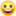 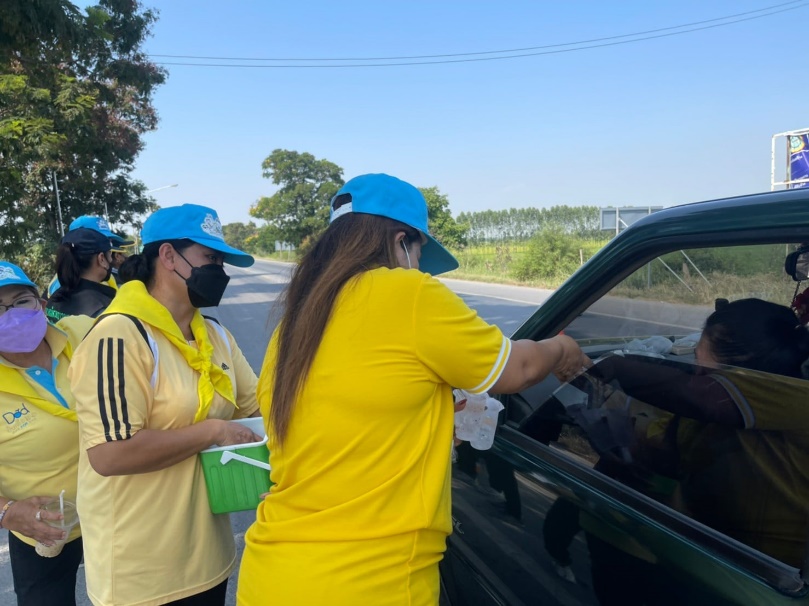 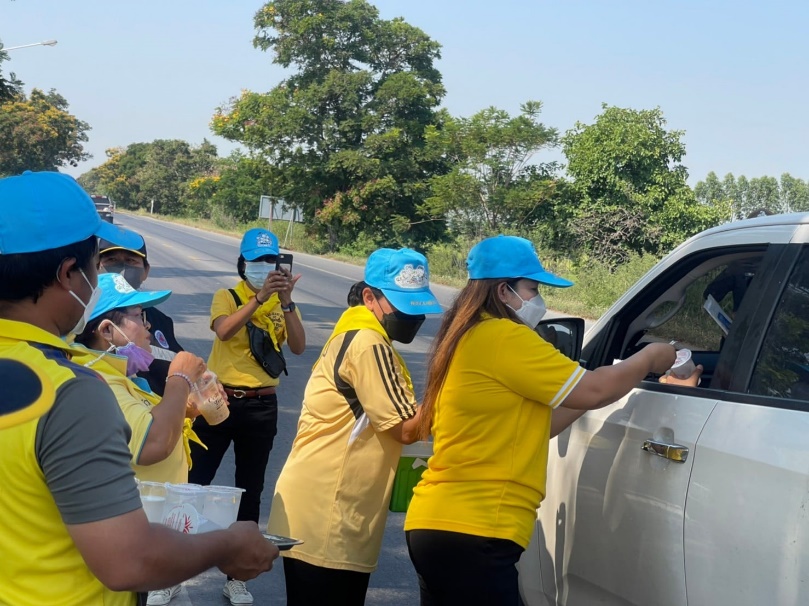 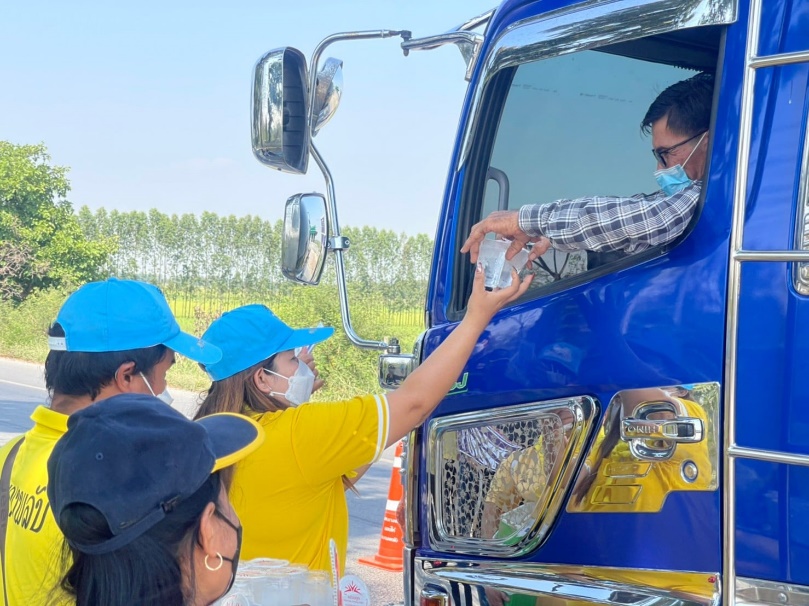 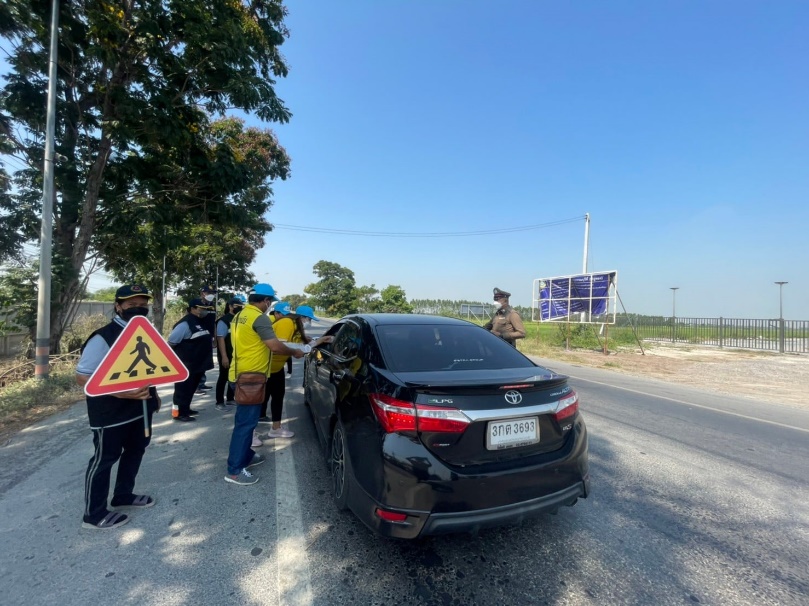 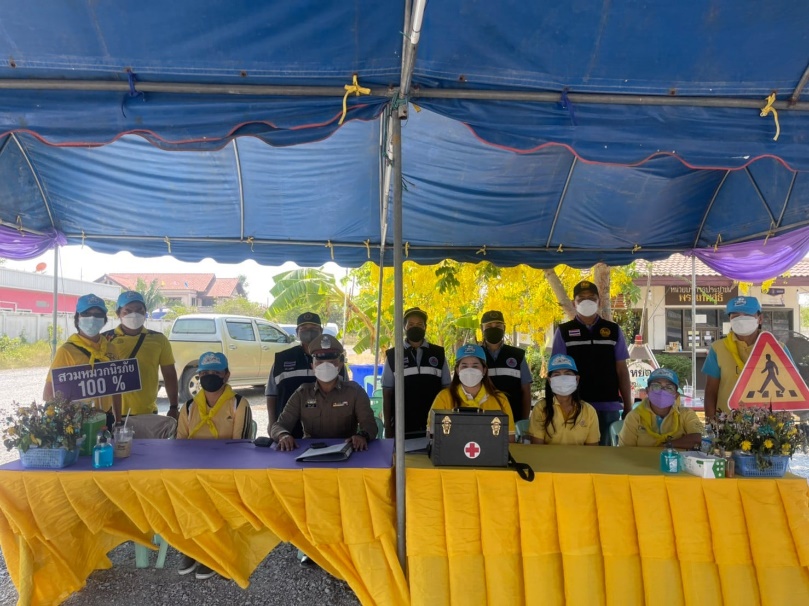 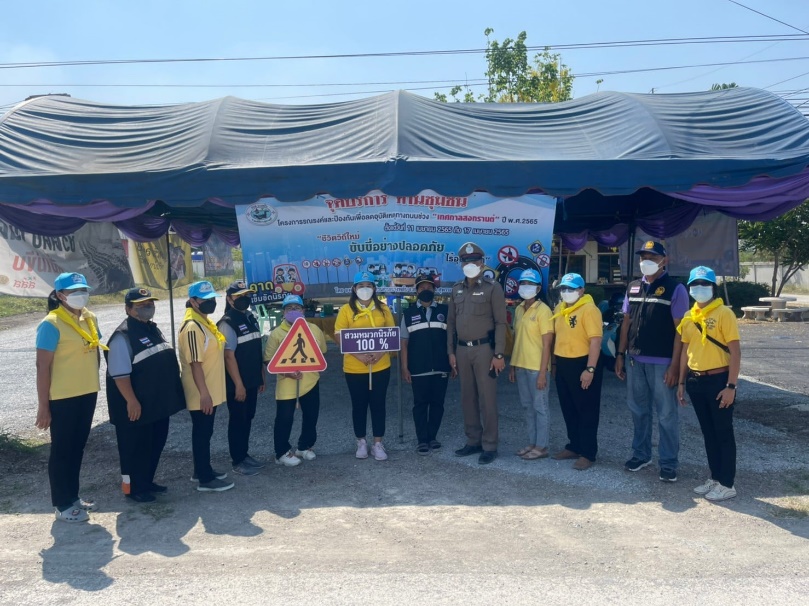 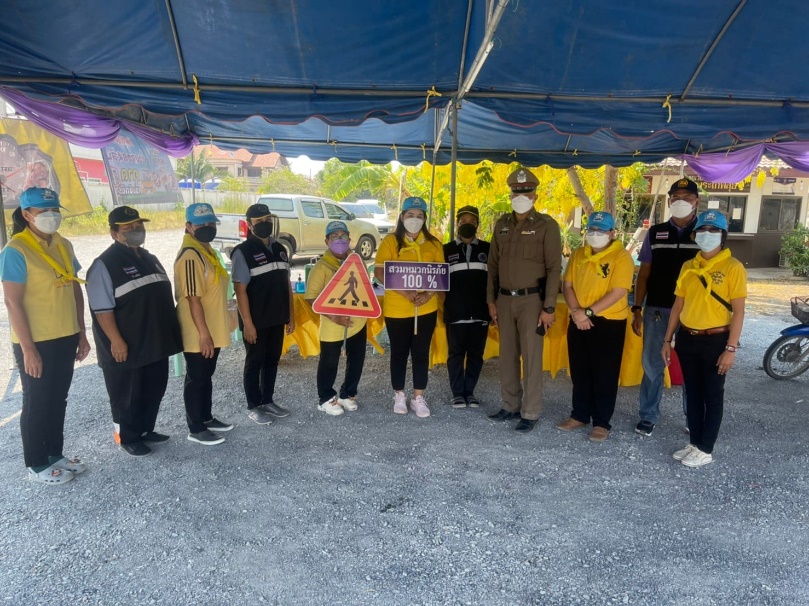 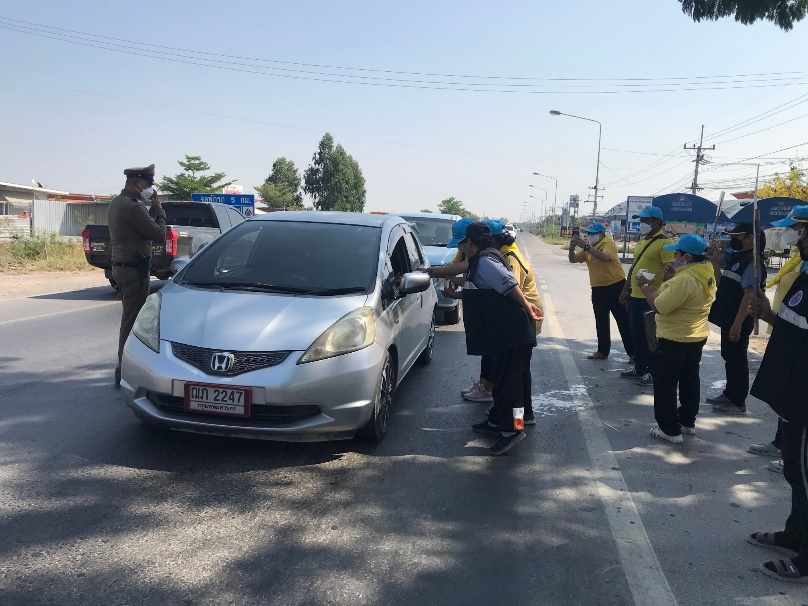 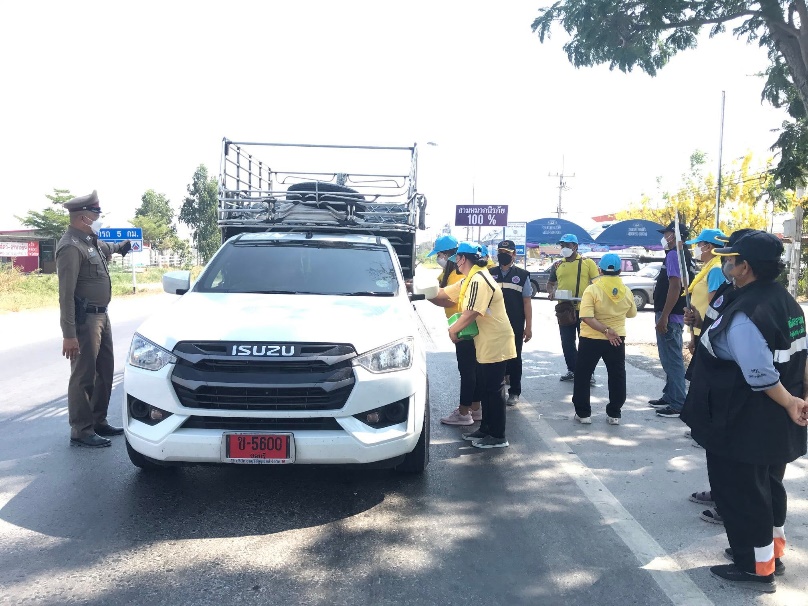 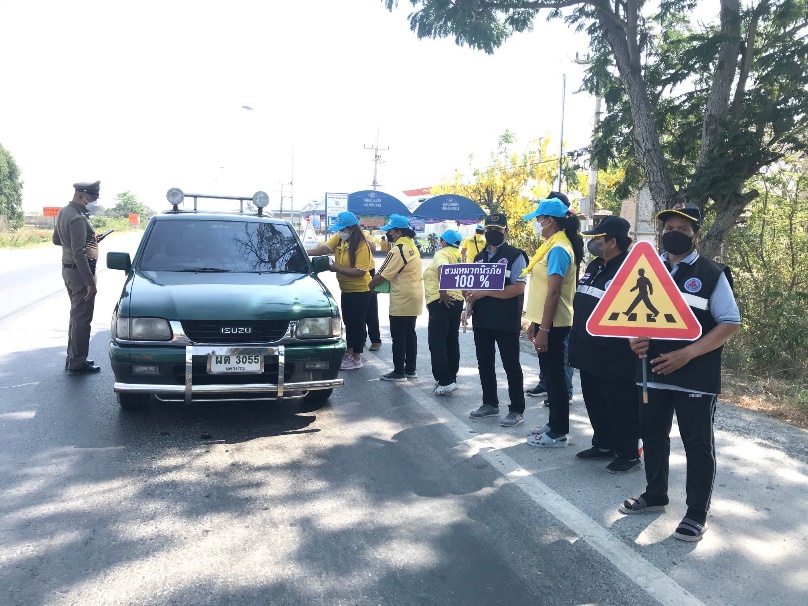 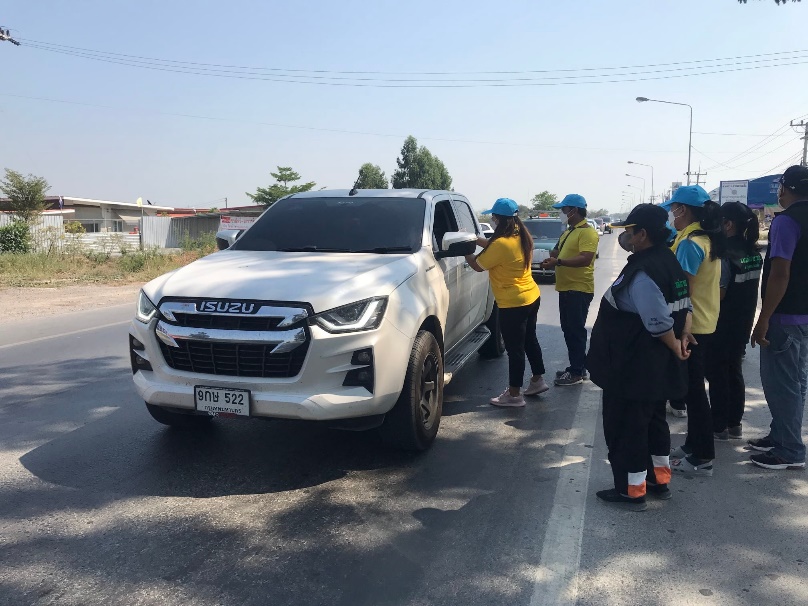 